CITY PLANNING AND SUBURBAN RENEWAL COMMITTEE MINUTES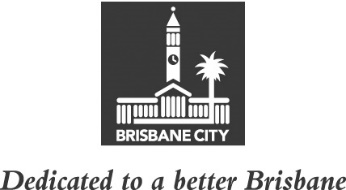 MEETING HELD ON TUESDAY 7 SEPTEMBER 2021AT 10AMCOMMITTEE MEETING ROOM 2, LEVEL 2, CITY HALLMEMBERS PRESENT:Councillor Adam Allan (Civic Cabinet Chair), Councillor Fiona Hammond (Deputy Chair), and Councillors Peter Matic and Charles Strunk. OTHERS PRESENT:John Cowie, A/Manager, City Planning and Economic Development, City Planning and Sustainability; Peta Harwood, Manager, Development Services, City Planning and Sustainability; Annabelle Matthews, Planning Services Manager, Development Services; Tristan Bick and Lucy Smith, Policy Liaison Officers, Civic Cabinet Chair’s Office, City Planning and Suburban Renewal Committee; and Victor Tan, Council and Committee Coordinator, Council and Committee Liaison Office, Governance, Council and Committee Services, City Administration and Governance.APOLOGY:	An apology was submitted on behalf of Councillors Lisa Atwood and Kara Cook, and they were granted a leave of absence from the meeting on the motion of the Civic Cabinet Chair, Councillor Adam Allan.MINUTES:The Minutes of the meeting held on 31 August 2021, copies of which had been forwarded to each Councillor, were presented and taken as read and confirmed on the motion of the Civic Cabinet Chair, Councillor Adam Allan.7	OTHER BUSINESSThe following matters were also considered by the Committee, and the decisions reached were fully set out in the Committee’s report to Council:Committee presentation – 166-180 Breakfast Creek Road, Newstead (A005694264)Petition – Requesting Council refuse the proposed development application at 493 Gympie Road, Kedron (application reference A005697131).8	GENERAL BUSINESSThe Civic Cabinet Chair answered a question of the Committee.CONFIRMED THIS			DAY OF				2021..........................................CIVIC CABINET CHAIR